Hallways/Stairwells   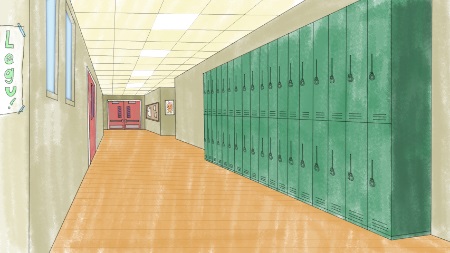 Are you a PALS student?Walk quietly and on the right side   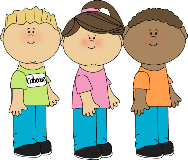 Keep your hands to yourself  Go directly to your destinationBe respectful of learning in the classrooms  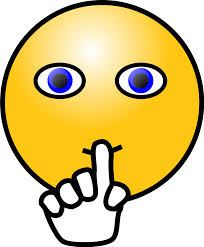 